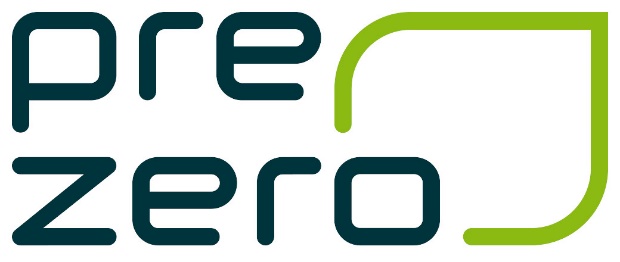 2020 r. – Gmina Bedlno  PreZero Service Centrum Sp. z o.o. poniżej informuje o terminach odbioru odpadów od 01.07.2020 r. do 31.12.2020 r.Odpady ulegające biodegradacji – odbiór z „gniazda odpadów ulegających biodegradacji” znajdującego się przy Urzędzie Gminy w Bedlnie będzie odbywał się w następujących terminach: 01/07/2020, 29/07/2020, 26/08/2020, 23/09/2020, 21/10/2020.Uwaga: Do żółtych worków można wkładać wyłącznie butelki plastikowe po napojach i  chemii domowej, puszki po napojach i  konserwach oraz opakowania wielomateriałowe po sokach, napojach, mleku.Do worków niebieskich można wkładać wyłącznie: odpady z papieru, tektury i odpady opakowaniowe z papieru i tektury.Do zielonych worków można wkładać wyłącznie opakowania szklane np. butelki lub słoiki.Worki z inną zawartością nie będą odbierane!Worki można odbierać u kierowcy lub w  siedzibie firmy lub w Urzędzie Gminy w Bedlnie.Odpady należy wystawić w dniu wywozu  przed bramę posesji o godzinie 700, a jeżeli zabudowanie znajduje się w znacznej odległości od drogi po, której jedzie pojazd specjalistyczny zbierający odpady to nie dalej niż 15m. od jej  osi.Uwagi lub pytania mogą być zgłaszane w siedzibie firmy lub pod numerem tel.:PreZero Service Centrum Sp. z o. o. 
ul. Łąkoszyńska 127, 99-300 Kutno
Tel.: (+48) 24-254-29-87 - LogistykaTel.: (+48) 24-254-29-86 - Biuro Obsługi Klienta2020VIIVIIIIXXXIXIImiesiącVIIVIIIIXXXIXIIRodzaj odpadówDzień miesiącaDzień miesiącaDzień miesiącaDzień miesiącaDzień miesiącaDzień miesiącaOdpady Komunalne1 / 15 / 2912 / 269 / 23 7 / 2142 / 29Selektywna - żółte worki282522201715Selektywna - niebieskie worki17Selektywna - zielone worki282217